--
Zwrot grzecznościowy,Imię Nazwisko
Stanowisko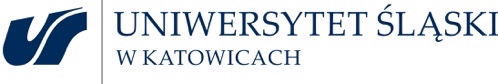 Uniwersytet Śląski w Katowicach
Wydział | Dział
ul. Bankowa 12, 40-007 Katowice
tel. | kom.
e-mail: imie.nazwisko@us.edu.plwww.us.edu.plPomyśl o środowisku zanim wydrukujesz ten e-mailTekst:Font-family: Verdana, TrebuchetFont-family: Bezszeryfowy Font rozmiar: 9 pxJustowanie do lewejImię i nazwisko: pogrubienieStanowisko: kolor granatowy (RGB: 7, 55, 99)Pod funkcją logo (plik w załączeniu)